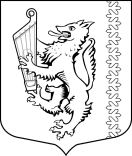 АДМИНИСТРАЦИЯ МУНИЦИПАЛЬНОГО ОБРАЗОВАНИЯ«РОЩИНСКОЕ ГОРОДСКОЕ ПОСЕЛЕНИЕ»ВЫБОРГСКОГО РАЙОНА ЛЕНИНГРАДСКОЙ ОБЛАСТИП О С Т А Н О В Л Е Н И Еот  «19» декабря 2022 года	                                                                          № 1048О внесении изменений в постановлениеадминистрации МО «Рощинское  городскоепоселение»  Выборгского района Ленинградскойобласти от 02.11.2021г. №  744  «Об утверждениимуниципальной программы «Развитие культуры, физической культуры  и спорта в  муниципальном образовании «Рощинское городское поселение»Выборгского района Ленинградской области», с изменениями от 31.01.2022 №47, от 09.03.2022 №128, от 01.04.2022 №195, от 18.07.2022 №440, 18.07.2022г. №506, от 19.08.2022г. №670, от 24.10.2022г. №879, от 31.10.2022г. №892В соответствии с Федеральным законом от 06.10.2003 года  131-ФЗ «Об общих принципах организации местного самоуправления в Российской Федерации,  статьей 179 Бюджетного кодекса Российской Федерации, администрация  муниципального образования  «Рощинское   городское   поселение»  Выборгского    района    Ленинградской   области  п о с т а н о в л я е т, 1. Внести изменения в постановление администрации МО «Рощинское  городское поселение»  от 02.11.2021г. №  744 «Об утверждении муниципальной программы «Развитие культуры, физической культуры  и спорта в  муниципальном образовании «Рощинское городское поселение» Выборгского района Ленинградской области», с изменениями от 31.01.2022 №47, от 09.03.2022 №128, от 01.04.2022 №195, от 18.07.2022 №440, 18.07.2022г. №506, от 19.08.2022г. №670, от 24.10.2022г. №879, от 31.10.2022г. №892 (далее – Постановление) изложив:1.1. В приложении 1 Паспорт муниципальной    программы «Развитие культуры, физической культуры  и спорта в  муниципальном образовании «Рощинское городское поселение» Выборгского района Ленинградской области» в редакции согласно приложению 1 к настоящему Постановлению;1.2. Приложение 2 «План мероприятий (объектов) и их реализации муниципальной «Развитие культуры, физической культуры  и спорта в  муниципальном образовании «Рощинское городское поселение» Выборгского района Ленинградской области» в редакции согласно приложению 2 к настоящему Постановлению.2. Настоящее постановление опубликовать в официальном печатном издании и разместить на официальном сайте МО «Рощинское  городское поселение» (рощино.рф).3. Настоящее постановление вступает в силу с момента его официального опубликования.4. Контроль за исполнением настоящего постановления оставляю за собой.Глава администрации 	                                                                            М.Г. Свидинский  Приложение 1к постановлению администрации муниципального образования «Рощинское городское поселение»Выборгского района Ленинградской областиот  «19» декабря 2022г. №1048МУНИЦИПАЛЬНАЯ ПРОГРАММА «РАЗВИТИЕ КУЛЬТУРЫ, ФИЗИЧЕСКОЙ КУЛЬТУРЫ, СПОРТА  И МОЛОДЕЖНОЙ ПОЛИТИКИВ МУНИЦИПАЛЬНОМ ОБРАЗОВАНИИ «РОЩИНСКОЕ ГОРОДСКОЕ ПОСЕЛЕНИЕ» ВЫБОРГСКОГО РАЙОНА ЛЕНИНГРАДСКОЙ ОБЛАСТИ»ПАСПОРТмуниципальной программы «Развитие культуры, физической культуры, спорта  и молодежной политики в муниципальном образовании «Рощинское городское поселение Выборгского района Ленинградской области»Приложение 2к постановлению администрации муниципального образования «Рощинское городское поселение»Выборгского района Ленинградской областиот  «19» декабря 2022г. № 1048Сроки реализации Программы2022 – 2024 годыОтветственный исполнитель ПрограммыАдминистрация  муниципального образования «Рощинское городское поселение Выборгского района Ленинградской областиУчастники ПрограммыКомитет по строительству Ленинградской области;Администрация  муниципального образования «Рощинское городское поселение Выборгского района Ленинградской области;Муниципальное бюджетное учреждение «Рощинский центр культурного досуга» Выборгского района Ленинградской областиУчастники ПрограммыЦелимуниципальной программыСоздание условий для реализации стратегической роли культуры как духовно-нравственного основания развития личности, ресурса роста человеческого потенциала муниципального образования, фактора обеспечения социальной стабильности и консолидации общества;Создание условий для укрепления здоровья населения путем развития инфраструктуры спорта, популяризации массового спорта и приобщения различных слоев общества к регулярным занятиям физической культурой и спортом;Создание  условий и гарантий социального становления и развития молодых граждан, их наиболее полной самореализации в интересах общества;Обеспечение системного и комплексного подхода к организации временной занятости несовершеннолетних граждан в возрасте от 14 до 18 лет.Задачи ПрограммыСохранение культурного и исторического наследия, обеспечение доступа граждан к культурным ценностям и участию в культурной жизни, реализация творческого и инновационного потенциала населения муниципального образования;Формирование у населения устойчивого интереса к занятиям физической культурой и спортом;Развитие потенциала молодёжи в интересах общества и государства путем поддержки молодежных общественных инициатив, гражданско-патриотического воспитания молодежи, профилактики асоциального поведения в молодёжной среде;Создание организационных и правовых условий для достижения целевых показателей уровня средней заработной платы категорий работников учреждений культуры, определенных Указом Президента Российской Федерации от 7 мая 2012 г. N 597 «О мероприятиях по реализации государственной социальной политики»;Организация временного трудоустройства несовершеннолетних граждан в возрасте от 14 до 18 лет.Ожидаемые (конечные) результаты реализации Программы   В результате реализации мероприятий муниципальной Программы планируется достичь следующих результатов:повышение качества муниципального управления и эффективности расходования бюджетных средств;создание условий для доступности участия всего населения в культурной жизни;создание благоприятных условий для улучшения культурно-досугового обслуживания населения, укрепления материально-технической базы, развития самодеятельного художественного творчества;укрепление социального статуса работников культурыПроекты, реализуемые в рамках программыФедеральный проект "Спорт - норма жизни"Финансовое обеспечение  Программы – всего, в том числе по годам реализацииОбщий объем финансирования 759 689,8 тыс. руб., в том числе из федерального бюджета  - 264 468,2 тыс. руб., областного бюджета  - 290 807,0 тыс. руб., из бюджета МО «Рощинское городское поселение» - 204 457,5 тыс. руб., в том числе:  2022 год – 363 942,5 тыс.руб., в том числе из  федерального бюджета  - 151 891,8 тыс. руб., областного бюджета  - 125 030,3 тыс. руб., из бюджета МО «Рощинское городское поселение» - 87 020,4 тыс. руб.;2023 год – 347 238,7 тыс. руб., в том числе из федерального бюджета  - 112 576,4 тыс. руб., областного бюджета  - 165 635,3 тыс. руб., из бюджета МО «Рощинское городское поселение» - 69 027,0 тыс. руб.;2024 год – 48 551,5 тыс. руб., в том числе из областного бюджета  - 141,4 тыс. руб., из бюджета МО «Рощинское городское поселение» - 48 410,1 тыс. руб.Размер налоговых расходов, направленных на достижение цели программы, - всего, в том числе по годамНе предусмотреноПЛАН МЕРОПРИЯТИЙ  (ОБЪЕКТОВ) И РЕАЛИЗАЦИИ 
ПОДПРОГРАММ ПРОГРАММЫ «РАЗВИТИЕ КУЛЬТУРЫ, ФИЗИЧЕСКОЙ КУЛЬТУРЫ, СПОРТА И МОЛОДЕЖНОЙ ПОЛИТИКИ В МУНИЦИПАЛЬНОМ ОБРАЗОВАНИИ «РОЩИНСКОЕ ГОРОДСКОЕ ПОСЕЛЕНИЕ»  ВЫБОРГСКОГО РАЙОНА ЛЕНИНГРАДСКОЙ ОБЛАСТИ» ПЛАН МЕРОПРИЯТИЙ  (ОБЪЕКТОВ) И РЕАЛИЗАЦИИ 
ПОДПРОГРАММ ПРОГРАММЫ «РАЗВИТИЕ КУЛЬТУРЫ, ФИЗИЧЕСКОЙ КУЛЬТУРЫ, СПОРТА И МОЛОДЕЖНОЙ ПОЛИТИКИ В МУНИЦИПАЛЬНОМ ОБРАЗОВАНИИ «РОЩИНСКОЕ ГОРОДСКОЕ ПОСЕЛЕНИЕ»  ВЫБОРГСКОГО РАЙОНА ЛЕНИНГРАДСКОЙ ОБЛАСТИ» ПЛАН МЕРОПРИЯТИЙ  (ОБЪЕКТОВ) И РЕАЛИЗАЦИИ 
ПОДПРОГРАММ ПРОГРАММЫ «РАЗВИТИЕ КУЛЬТУРЫ, ФИЗИЧЕСКОЙ КУЛЬТУРЫ, СПОРТА И МОЛОДЕЖНОЙ ПОЛИТИКИ В МУНИЦИПАЛЬНОМ ОБРАЗОВАНИИ «РОЩИНСКОЕ ГОРОДСКОЕ ПОСЕЛЕНИЕ»  ВЫБОРГСКОГО РАЙОНА ЛЕНИНГРАДСКОЙ ОБЛАСТИ» ПЛАН МЕРОПРИЯТИЙ  (ОБЪЕКТОВ) И РЕАЛИЗАЦИИ 
ПОДПРОГРАММ ПРОГРАММЫ «РАЗВИТИЕ КУЛЬТУРЫ, ФИЗИЧЕСКОЙ КУЛЬТУРЫ, СПОРТА И МОЛОДЕЖНОЙ ПОЛИТИКИ В МУНИЦИПАЛЬНОМ ОБРАЗОВАНИИ «РОЩИНСКОЕ ГОРОДСКОЕ ПОСЕЛЕНИЕ»  ВЫБОРГСКОГО РАЙОНА ЛЕНИНГРАДСКОЙ ОБЛАСТИ» ПЛАН МЕРОПРИЯТИЙ  (ОБЪЕКТОВ) И РЕАЛИЗАЦИИ 
ПОДПРОГРАММ ПРОГРАММЫ «РАЗВИТИЕ КУЛЬТУРЫ, ФИЗИЧЕСКОЙ КУЛЬТУРЫ, СПОРТА И МОЛОДЕЖНОЙ ПОЛИТИКИ В МУНИЦИПАЛЬНОМ ОБРАЗОВАНИИ «РОЩИНСКОЕ ГОРОДСКОЕ ПОСЕЛЕНИЕ»  ВЫБОРГСКОГО РАЙОНА ЛЕНИНГРАДСКОЙ ОБЛАСТИ» ПЛАН МЕРОПРИЯТИЙ  (ОБЪЕКТОВ) И РЕАЛИЗАЦИИ 
ПОДПРОГРАММ ПРОГРАММЫ «РАЗВИТИЕ КУЛЬТУРЫ, ФИЗИЧЕСКОЙ КУЛЬТУРЫ, СПОРТА И МОЛОДЕЖНОЙ ПОЛИТИКИ В МУНИЦИПАЛЬНОМ ОБРАЗОВАНИИ «РОЩИНСКОЕ ГОРОДСКОЕ ПОСЕЛЕНИЕ»  ВЫБОРГСКОГО РАЙОНА ЛЕНИНГРАДСКОЙ ОБЛАСТИ» ПЛАН МЕРОПРИЯТИЙ  (ОБЪЕКТОВ) И РЕАЛИЗАЦИИ 
ПОДПРОГРАММ ПРОГРАММЫ «РАЗВИТИЕ КУЛЬТУРЫ, ФИЗИЧЕСКОЙ КУЛЬТУРЫ, СПОРТА И МОЛОДЕЖНОЙ ПОЛИТИКИ В МУНИЦИПАЛЬНОМ ОБРАЗОВАНИИ «РОЩИНСКОЕ ГОРОДСКОЕ ПОСЕЛЕНИЕ»  ВЫБОРГСКОГО РАЙОНА ЛЕНИНГРАДСКОЙ ОБЛАСТИ» ПЛАН МЕРОПРИЯТИЙ  (ОБЪЕКТОВ) И РЕАЛИЗАЦИИ 
ПОДПРОГРАММ ПРОГРАММЫ «РАЗВИТИЕ КУЛЬТУРЫ, ФИЗИЧЕСКОЙ КУЛЬТУРЫ, СПОРТА И МОЛОДЕЖНОЙ ПОЛИТИКИ В МУНИЦИПАЛЬНОМ ОБРАЗОВАНИИ «РОЩИНСКОЕ ГОРОДСКОЕ ПОСЕЛЕНИЕ»  ВЫБОРГСКОГО РАЙОНА ЛЕНИНГРАДСКОЙ ОБЛАСТИ» ПЛАН МЕРОПРИЯТИЙ  (ОБЪЕКТОВ) И РЕАЛИЗАЦИИ 
ПОДПРОГРАММ ПРОГРАММЫ «РАЗВИТИЕ КУЛЬТУРЫ, ФИЗИЧЕСКОЙ КУЛЬТУРЫ, СПОРТА И МОЛОДЕЖНОЙ ПОЛИТИКИ В МУНИЦИПАЛЬНОМ ОБРАЗОВАНИИ «РОЩИНСКОЕ ГОРОДСКОЕ ПОСЕЛЕНИЕ»  ВЫБОРГСКОГО РАЙОНА ЛЕНИНГРАДСКОЙ ОБЛАСТИ» №
п/пНаименование
 мероприятий (объектов)Ответственный исполнитель, соисполнитель, участникГоды реализацииОценка расходов 
(тыс. руб. в ценах соответствующих лет)Оценка расходов 
(тыс. руб. в ценах соответствующих лет)Оценка расходов 
(тыс. руб. в ценах соответствующих лет)Оценка расходов 
(тыс. руб. в ценах соответствующих лет)Оценка расходов 
(тыс. руб. в ценах соответствующих лет)№
п/пНаименование
 мероприятий (объектов)Ответственный исполнитель, соисполнитель, участникГоды реализацииОценка расходов 
(тыс. руб. в ценах соответствующих лет)Оценка расходов 
(тыс. руб. в ценах соответствующих лет)Оценка расходов 
(тыс. руб. в ценах соответствующих лет)Оценка расходов 
(тыс. руб. в ценах соответствующих лет)Оценка расходов 
(тыс. руб. в ценах соответствующих лет)№
п/пНаименование
 мероприятий (объектов)Ответственный исполнитель, соисполнитель, участникГоды реализацииВсегоФедеральный бюджетОбластной бюджетМестный бюджетПрочие источникиПРОЕКТНАЯ ЧАСТЬПРОЕКТНАЯ ЧАСТЬПРОЕКТНАЯ ЧАСТЬПРОЕКТНАЯ ЧАСТЬПРОЕКТНАЯ ЧАСТЬПРОЕКТНАЯ ЧАСТЬПРОЕКТНАЯ ЧАСТЬПРОЕКТНАЯ ЧАСТЬПРОЕКТНАЯ ЧАСТЬФедеральные проекты, входящие в состав национальных проектовФедеральные проекты, входящие в состав национальных проектовФедеральные проекты, входящие в состав национальных проектовФедеральные проекты, входящие в состав национальных проектовФедеральные проекты, входящие в состав национальных проектовФедеральные проекты, входящие в состав национальных проектовФедеральные проекты, входящие в состав национальных проектовФедеральные проекты, входящие в состав национальных проектовФедеральные проекты, входящие в состав национальных проектовФедеральный проект "Спорт - норма жизни"Федеральный проект "Спорт - норма жизни"Федеральный проект "Спорт - норма жизни"Федеральный проект "Спорт - норма жизни"Федеральный проект "Спорт - норма жизни"Федеральный проект "Спорт - норма жизни"Федеральный проект "Спорт - норма жизни"Федеральный проект "Спорт - норма жизни"Федеральный проект "Спорт - норма жизни"Создание и модернизация объектов спортивной инфраструктуры муниципальной собственности для занятий физической культурой и спортомСоздание и модернизация объектов спортивной инфраструктуры муниципальной собственности для занятий физической культурой и спортомСоздание и модернизация объектов спортивной инфраструктуры муниципальной собственности для занятий физической культурой и спортомСоздание и модернизация объектов спортивной инфраструктуры муниципальной собственности для занятий физической культурой и спортомСоздание и модернизация объектов спортивной инфраструктуры муниципальной собственности для занятий физической культурой и спортомСоздание и модернизация объектов спортивной инфраструктуры муниципальной собственности для занятий физической культурой и спортомСоздание и модернизация объектов спортивной инфраструктуры муниципальной собственности для занятий физической культурой и спортомСоздание и модернизация объектов спортивной инфраструктуры муниципальной собственности для занятий физической культурой и спортомСоздание и модернизация объектов спортивной инфраструктуры муниципальной собственности для занятий физической культурой и спортом1Реконструкция тренировочной площадки пос. Рощино, ул. Советская д. 20 Ленинградская область, Выборгский районАдминистрация МО «Рощинское городское поселение»2022243 768,0151 891,874 812,417 063,81Реконструкция тренировочной площадки пос. Рощино, ул. Советская д. 20 Ленинградская область, Выборгский районАдминистрация МО «Рощинское городское поселение»2023283 580,7112576,4151 153,319 851,01Реконструкция тренировочной площадки пос. Рощино, ул. Советская д. 20 Ленинградская область, Выборгский районАдминистрация МО «Рощинское городское поселение»20240,00,00,0Мероприятия по строительству и реконструкции спортивных объектовМероприятия по строительству и реконструкции спортивных объектовМероприятия по строительству и реконструкции спортивных объектовМероприятия по строительству и реконструкции спортивных объектовМероприятия по строительству и реконструкции спортивных объектовМероприятия по строительству и реконструкции спортивных объектовМероприятия по строительству и реконструкции спортивных объектовМероприятия по строительству и реконструкции спортивных объектовМероприятия по строительству и реконструкции спортивных объектов1Реконструкция тренировочной площадки пос. Рощино, ул. Советская д. 20 Ленинградская область, Выборгский районАдминистрация МО «Рощинское городское поселение»202243 010,740 000,03 010,71Реконструкция тренировочной площадки пос. Рощино, ул. Советская д. 20 Ленинградская область, Выборгский районАдминистрация МО «Рощинское городское поселение»202315 420,014 340,61 079,41Реконструкция тренировочной площадки пос. Рощино, ул. Советская д. 20 Ленинградская область, Выборгский районАдминистрация МО «Рощинское городское поселение»20240,00,00,0Федеральный проект "Спорт - норма жизни"Федеральный проект "Спорт - норма жизни"Федеральный проект "Спорт - норма жизни"473 203,0264 468,2280 306,341 004,9В том числе по годамВ том числе по годамВ том числе по годам2022286 778,7151 891,8114 812,420 074,5В том числе по годамВ том числе по годамВ том числе по годам2023186 424,3112 576,4165 493,920 930,4В том числе по годамВ том числе по годамВ том числе по годам20240,00,00,00,0Мероприятия, направленные на достижение цели Федерального проекта "Развитие физической культуры и массового спорта" Мероприятия, направленные на достижение цели Федерального проекта "Развитие физической культуры и массового спорта" Мероприятия, направленные на достижение цели Федерального проекта "Развитие физической культуры и массового спорта" Мероприятия, направленные на достижение цели Федерального проекта "Развитие физической культуры и массового спорта" Мероприятия, направленные на достижение цели Федерального проекта "Развитие физической культуры и массового спорта" Мероприятия, направленные на достижение цели Федерального проекта "Развитие физической культуры и массового спорта" Мероприятия, направленные на достижение цели Федерального проекта "Развитие физической культуры и массового спорта" Мероприятия, направленные на достижение цели Федерального проекта "Развитие физической культуры и массового спорта" Мероприятия, направленные на достижение цели Федерального проекта "Развитие физической культуры и массового спорта" Строительство  плоскостных сооруженийСтроительство  плоскостных сооруженийСтроительство  плоскостных сооруженийСтроительство  плоскостных сооруженийСтроительство  плоскостных сооруженийСтроительство  плоскостных сооруженийСтроительство  плоскостных сооруженийСтроительство  плоскостных сооруженийСтроительство  плоскостных сооружений1Оказание услуг технического надзора за объектом: "Реконструкция тренировочной площадки пос. Рощино, ул. Советская д. 20" Администрация МО «Рощинское городское поселение»20221 600,10,01 600,11Оказание услуг технического надзора за объектом: "Реконструкция тренировочной площадки пос. Рощино, ул. Советская д. 20" Администрация МО «Рощинское городское поселение»20230,00,01Оказание услуг технического надзора за объектом: "Реконструкция тренировочной площадки пос. Рощино, ул. Советская д. 20" Администрация МО «Рощинское городское поселение»20240,00,02Оказание услуг технического надзора за строительством сетей газопотребления/ газораспределения на объекте: "Реконструкция тренировочной площадки пос. Рощино, ул. Советская д. 20" Администрация МО «Рощинское городское поселение»202224,024,0Итого по мероприятиям, направленным на достижение цели Федерального проекта "Развитие физической культуры и массового спорта"Итого по мероприятиям, направленным на достижение цели Федерального проекта "Развитие физической культуры и массового спорта"Итого по мероприятиям, направленным на достижение цели Федерального проекта "Развитие физической культуры и массового спорта"1 624,10,00,01 624,1В том числе по годамВ том числе по годамВ том числе по годам20221 624,10,00,01 624,1В том числе по годамВ том числе по годамВ том числе по годам20230,00,00,00,0В том числе по годамВ том числе по годамВ том числе по годам20240,00,00,00,0Комплексы процессных мероприятийКомплексы процессных мероприятийКомплексы процессных мероприятийКомплексы процессных мероприятийКомплексы процессных мероприятийКомплексы процессных мероприятийКомплексы процессных мероприятийКомплексы процессных мероприятийКомплексы процессных мероприятийКомплекс процессных мероприятий "Физическое воспитание и обеспечение организации и проведения физкультурных мероприятий и массовых спортивных мероприятий"Комплекс процессных мероприятий "Физическое воспитание и обеспечение организации и проведения физкультурных мероприятий и массовых спортивных мероприятий"Комплекс процессных мероприятий "Физическое воспитание и обеспечение организации и проведения физкультурных мероприятий и массовых спортивных мероприятий"Комплекс процессных мероприятий "Физическое воспитание и обеспечение организации и проведения физкультурных мероприятий и массовых спортивных мероприятий"Комплекс процессных мероприятий "Физическое воспитание и обеспечение организации и проведения физкультурных мероприятий и массовых спортивных мероприятий"Комплекс процессных мероприятий "Физическое воспитание и обеспечение организации и проведения физкультурных мероприятий и массовых спортивных мероприятий"Комплекс процессных мероприятий "Физическое воспитание и обеспечение организации и проведения физкультурных мероприятий и массовых спортивных мероприятий"Комплекс процессных мероприятий "Физическое воспитание и обеспечение организации и проведения физкультурных мероприятий и массовых спортивных мероприятий"Комплекс процессных мероприятий "Физическое воспитание и обеспечение организации и проведения физкультурных мероприятий и массовых спортивных мероприятий"Предоставление субсидии бюджетным, автономным учреждениям и иным некоммерческим организациямПредоставление субсидии бюджетным, автономным учреждениям и иным некоммерческим организациямПредоставление субсидии бюджетным, автономным учреждениям и иным некоммерческим организациямПредоставление субсидии бюджетным, автономным учреждениям и иным некоммерческим организациямПредоставление субсидии бюджетным, автономным учреждениям и иным некоммерческим организациямПредоставление субсидии бюджетным, автономным учреждениям и иным некоммерческим организациямПредоставление субсидии бюджетным, автономным учреждениям и иным некоммерческим организациямПредоставление субсидии бюджетным, автономным учреждениям и иным некоммерческим организациямПредоставление субсидии бюджетным, автономным учреждениям и иным некоммерческим организациям1Муниципальная услуга: «Организация и проведение официальных физкультурных (физкультурно-оздоровительных) мероприятий»МБУК 
«Рощинский центр культурного досуга»202224 617,624 617,61Муниципальная услуга: «Организация и проведение официальных физкультурных (физкультурно-оздоровительных) мероприятий»МБУК 
«Рощинский центр культурного досуга»202316 617,616 617,61Муниципальная услуга: «Организация и проведение официальных физкультурных (физкультурно-оздоровительных) мероприятий»МБУК 
«Рощинский центр культурного досуга»202416 617,616 617,6ИтогоИтогоИтого57 852,857 852,8Мероприятия в области физкультуры и спортаМероприятия в области физкультуры и спортаМероприятия в области физкультуры и спортаМероприятия в области физкультуры и спортаМероприятия в области физкультуры и спортаМероприятия в области физкультуры и спортаМероприятия в области физкультуры и спортаМероприятия в области физкультуры и спортаМероприятия в области физкультуры и спортаПриобретение наградной и спортивной атрибутики, спортивного инвентаря, типографской и сувенирной продукции, спортивной формыАдминистрация
 МО «Рощинское городское поселение»2022183,1183,11Приобретение наградной и спортивной атрибутики, спортивного инвентаря, типографской и сувенирной продукции, спортивной формыАдминистрация
 МО «Рощинское городское поселение»2023150,0150,0Приобретение наградной и спортивной атрибутики, спортивного инвентаря, типографской и сувенирной продукции, спортивной формыАдминистрация
 МО «Рощинское городское поселение»2024150,0150,02Проведение спортивных мероприятий, в том числе: сопровождение бригадой скорой медицинской помощи Администрация
 МО «Рощинское городское поселение»202250,050,02Проведение спортивных мероприятий, в том числе: сопровождение бригадой скорой медицинской помощи Администрация
 МО «Рощинское городское поселение»202350,050,02Проведение спортивных мероприятий, в том числе: сопровождение бригадой скорой медицинской помощи Администрация
 МО «Рощинское городское поселение»202450,050,0ИтогоИтогоИтого633,1633,1Итого по комплексу процессных мероприятий "Физическое воспитание и обеспечение организации и проведения физкультурных мероприятий и массовых спортивных мероприятий"Итого по комплексу процессных мероприятий "Физическое воспитание и обеспечение организации и проведения физкультурных мероприятий и массовых спортивных мероприятий"Итого по комплексу процессных мероприятий "Физическое воспитание и обеспечение организации и проведения физкультурных мероприятий и массовых спортивных мероприятий"58 485,958 485,9в том числе по годамв том числе по годамв том числе по годам202224 850,724 850,7в том числе по годамв том числе по годамв том числе по годам202316 817,616 817,6в том числе по годамв том числе по годамв том числе по годам202416 817,616 817,6Комплекс процессных мероприятий  "Строительство, реконструкция и проектирование строительных объектов"Комплекс процессных мероприятий  "Строительство, реконструкция и проектирование строительных объектов"Комплекс процессных мероприятий  "Строительство, реконструкция и проектирование строительных объектов"Комплекс процессных мероприятий  "Строительство, реконструкция и проектирование строительных объектов"Комплекс процессных мероприятий  "Строительство, реконструкция и проектирование строительных объектов"Комплекс процессных мероприятий  "Строительство, реконструкция и проектирование строительных объектов"Комплекс процессных мероприятий  "Строительство, реконструкция и проектирование строительных объектов"Комплекс процессных мероприятий  "Строительство, реконструкция и проектирование строительных объектов"Комплекс процессных мероприятий  "Строительство, реконструкция и проектирование строительных объектов"1Содержание, обслуживание и ремонт объектов муниципального имущества  (плоскостные и иные спортивные сооружения)Администрация МО «Рощинское городское поселение»20220,00,01Содержание, обслуживание и ремонт объектов муниципального имущества  (плоскостные и иные спортивные сооружения)Администрация МО «Рощинское городское поселение»2023201,7201,71Содержание, обслуживание и ремонт объектов муниципального имущества  (плоскостные и иные спортивные сооружения)Администрация МО «Рощинское городское поселение»2024204,3204,32Составление сметных расчетов, технических заданий для проведения конкурсных процедурАдминистрация МО «Рощинское городское поселение»20220,00,02Составление сметных расчетов, технических заданий для проведения конкурсных процедурАдминистрация МО «Рощинское городское поселение»202350,050,02Составление сметных расчетов, технических заданий для проведения конкурсных процедурАдминистрация МО «Рощинское городское поселение»202450,050,0Итого по комплексу процессных мероприятий  "Строительство, реконструкция и проектирование строительных объектов"Итого по комплексу процессных мероприятий  "Строительство, реконструкция и проектирование строительных объектов"Итого по комплексу процессных мероприятий  "Строительство, реконструкция и проектирование строительных объектов"506,00,0506,0в том числе по годамв том числе по годамв том числе по годам20220,00,0в том числе по годамв том числе по годамв том числе по годам2023251,7251,7в том числе по годамв том числе по годамв том числе по годам2024254,3254,3Комплекс процессных мероприятий  "Организация деятельности клубных формирований и формирований самодеятельного народного творчества"Комплекс процессных мероприятий  "Организация деятельности клубных формирований и формирований самодеятельного народного творчества"Комплекс процессных мероприятий  "Организация деятельности клубных формирований и формирований самодеятельного народного творчества"Комплекс процессных мероприятий  "Организация деятельности клубных формирований и формирований самодеятельного народного творчества"Комплекс процессных мероприятий  "Организация деятельности клубных формирований и формирований самодеятельного народного творчества"Комплекс процессных мероприятий  "Организация деятельности клубных формирований и формирований самодеятельного народного творчества"Комплекс процессных мероприятий  "Организация деятельности клубных формирований и формирований самодеятельного народного творчества"Комплекс процессных мероприятий  "Организация деятельности клубных формирований и формирований самодеятельного народного творчества"Комплекс процессных мероприятий  "Организация деятельности клубных формирований и формирований самодеятельного народного творчества"1Муниципальная услуга: Организация деятельности клубных формирований и формирований самодеятельно народного творчестваМБУК 
«Рощинский центр культурного досуга»202224 166,524 166,51Муниципальная услуга: Организация деятельности клубных формирований и формирований самодеятельно народного творчестваМБУК 
«Рощинский центр культурного досуга»202324 166,524 166,51Муниципальная услуга: Организация деятельности клубных формирований и формирований самодеятельно народного творчестваМБУК 
«Рощинский центр культурного досуга»202425 166,525 166,5ИтогоИтогоИтогоИтого73 499,573 499,52Муниципальная услуга: "Организация и проведение мероприятий"МБУК 
«Рощинский центр культурного досуга»202210,010,0Проведение праздничных мероприятийПроведение праздничных мероприятийПроведение праздничных мероприятийПроведение праздничных мероприятийПроведение праздничных мероприятийПроведение праздничных мероприятийПроведение праздничных мероприятийПроведение праздничных мероприятийПроведение праздничных мероприятий2Проведение праздничных мероприятий,  в том числе: сопровождение бригадой скорой медицинской помощи Администрация МО «Рощинское городское поселение»2022949,8949,82Проведение праздничных мероприятий,  в том числе: сопровождение бригадой скорой медицинской помощи Администрация МО «Рощинское городское поселение»2023689,1689,12Проведение праздничных мероприятий,  в том числе: сопровождение бригадой скорой медицинской помощи Администрация МО «Рощинское городское поселение»20240,00,020250,00,0ИтогоИтогоИтогоИтого1 638,91 638,9Расходы на сохранение целевых показателей повышения оплаты труда работников муниципальных учреждений культуры в соответствии с Указами Президента Российской Федерации от 7 мая 2012 года № 597 "О мероприятиях по реализации государственной социальной политики"Расходы на сохранение целевых показателей повышения оплаты труда работников муниципальных учреждений культуры в соответствии с Указами Президента Российской Федерации от 7 мая 2012 года № 597 "О мероприятиях по реализации государственной социальной политики"Расходы на сохранение целевых показателей повышения оплаты труда работников муниципальных учреждений культуры в соответствии с Указами Президента Российской Федерации от 7 мая 2012 года № 597 "О мероприятиях по реализации государственной социальной политики"Расходы на сохранение целевых показателей повышения оплаты труда работников муниципальных учреждений культуры в соответствии с Указами Президента Российской Федерации от 7 мая 2012 года № 597 "О мероприятиях по реализации государственной социальной политики"Расходы на сохранение целевых показателей повышения оплаты труда работников муниципальных учреждений культуры в соответствии с Указами Президента Российской Федерации от 7 мая 2012 года № 597 "О мероприятиях по реализации государственной социальной политики"Расходы на сохранение целевых показателей повышения оплаты труда работников муниципальных учреждений культуры в соответствии с Указами Президента Российской Федерации от 7 мая 2012 года № 597 "О мероприятиях по реализации государственной социальной политики"Расходы на сохранение целевых показателей повышения оплаты труда работников муниципальных учреждений культуры в соответствии с Указами Президента Российской Федерации от 7 мая 2012 года № 597 "О мероприятиях по реализации государственной социальной политики"Расходы на сохранение целевых показателей повышения оплаты труда работников муниципальных учреждений культуры в соответствии с Указами Президента Российской Федерации от 7 мая 2012 года № 597 "О мероприятиях по реализации государственной социальной политики"Расходы на сохранение целевых показателей повышения оплаты труда работников муниципальных учреждений культуры в соответствии с Указами Президента Российской Федерации от 7 мая 2012 года № 597 "О мероприятиях по реализации государственной социальной политики"3Обеспечение выплат стимулирующего характера работникам муниципальных  учреждений культуры Ленинградской области (дома культуры)МБУК 
«Рощинский центр культурного досуга»202216 533,48 266,78 266,73Обеспечение выплат стимулирующего характера работникам муниципальных  учреждений культуры Ленинградской области (дома культуры)МБУК 
«Рощинский центр культурного досуга»20230,00,00,03Обеспечение выплат стимулирующего характера работникам муниципальных  учреждений культуры Ленинградской области (дома культуры)МБУК 
«Рощинский центр культурного досуга»20240,00,00,0ИтогоИтогоИтогоИтого16 533,48 266,78 266,7Итого по комплексу процессных мероприятий "Организация деятельности клубных формирований и формирований самодеятельного народного творчества"Итого по комплексу процессных мероприятий "Организация деятельности клубных формирований и формирований самодеятельного народного творчества"Итого по комплексу процессных мероприятий "Организация деятельности клубных формирований и формирований самодеятельного народного творчества"91 681,88 266,783 415,1в том числе по годамв том числе по годамв том числе по годам202241 659,78 266,733 393,0в том числе по годамв том числе по годамв том числе по годам202324 855,60,024 855,6в том числе по годамв том числе по годамв том числе по годам202425 166,50,025 166,5Комплекс процессных мероприятий "Библиотечное, библиографическое и информационное обслуживание пользователей библиотеки"Комплекс процессных мероприятий "Библиотечное, библиографическое и информационное обслуживание пользователей библиотеки"Комплекс процессных мероприятий "Библиотечное, библиографическое и информационное обслуживание пользователей библиотеки"Комплекс процессных мероприятий "Библиотечное, библиографическое и информационное обслуживание пользователей библиотеки"Комплекс процессных мероприятий "Библиотечное, библиографическое и информационное обслуживание пользователей библиотеки"Комплекс процессных мероприятий "Библиотечное, библиографическое и информационное обслуживание пользователей библиотеки"Комплекс процессных мероприятий "Библиотечное, библиографическое и информационное обслуживание пользователей библиотеки"Комплекс процессных мероприятий "Библиотечное, библиографическое и информационное обслуживание пользователей библиотеки"Комплекс процессных мероприятий "Библиотечное, библиографическое и информационное обслуживание пользователей библиотеки"Предоставление муниципальным бюджетным учреждениям субсидийПредоставление муниципальным бюджетным учреждениям субсидийПредоставление муниципальным бюджетным учреждениям субсидийПредоставление муниципальным бюджетным учреждениям субсидийПредоставление муниципальным бюджетным учреждениям субсидийПредоставление муниципальным бюджетным учреждениям субсидийПредоставление муниципальным бюджетным учреждениям субсидийПредоставление муниципальным бюджетным учреждениям субсидийПредоставление муниципальным бюджетным учреждениям субсидий1Муниципальная услуга: Библиотечное, библиографическое и информационное обслуживание пользователей библиотекиМБУК 
«Рощинский центр культурного досуга»20223 303,53 303,51Муниципальная услуга: Библиотечное, библиографическое и информационное обслуживание пользователей библиотекиМБУК 
«Рощинский центр культурного досуга»20234 303,54 303,51Муниципальная услуга: Библиотечное, библиографическое и информационное обслуживание пользователей библиотекиМБУК 
«Рощинский центр культурного досуга»20244 303,54 303,5ИтогоИтогоИтогоИтого11 910,50,011 910,5Расходы на сохранение целевых показателей повышения оплаты труда работников муниципальных учреждений культуры в соответствии с Указами Президента Российской Федерации от 7 мая 2012 года № 597 "О мероприятиях по реализации государственной социальной политики"Расходы на сохранение целевых показателей повышения оплаты труда работников муниципальных учреждений культуры в соответствии с Указами Президента Российской Федерации от 7 мая 2012 года № 597 "О мероприятиях по реализации государственной социальной политики"Расходы на сохранение целевых показателей повышения оплаты труда работников муниципальных учреждений культуры в соответствии с Указами Президента Российской Федерации от 7 мая 2012 года № 597 "О мероприятиях по реализации государственной социальной политики"Расходы на сохранение целевых показателей повышения оплаты труда работников муниципальных учреждений культуры в соответствии с Указами Президента Российской Федерации от 7 мая 2012 года № 597 "О мероприятиях по реализации государственной социальной политики"Расходы на сохранение целевых показателей повышения оплаты труда работников муниципальных учреждений культуры в соответствии с Указами Президента Российской Федерации от 7 мая 2012 года № 597 "О мероприятиях по реализации государственной социальной политики"Расходы на сохранение целевых показателей повышения оплаты труда работников муниципальных учреждений культуры в соответствии с Указами Президента Российской Федерации от 7 мая 2012 года № 597 "О мероприятиях по реализации государственной социальной политики"Расходы на сохранение целевых показателей повышения оплаты труда работников муниципальных учреждений культуры в соответствии с Указами Президента Российской Федерации от 7 мая 2012 года № 597 "О мероприятиях по реализации государственной социальной политики"Расходы на сохранение целевых показателей повышения оплаты труда работников муниципальных учреждений культуры в соответствии с Указами Президента Российской Федерации от 7 мая 2012 года № 597 "О мероприятиях по реализации государственной социальной политики"Расходы на сохранение целевых показателей повышения оплаты труда работников муниципальных учреждений культуры в соответствии с Указами Президента Российской Федерации от 7 мая 2012 года № 597 "О мероприятиях по реализации государственной социальной политики"2Обеспечение выплат стимулирующего характера работникам муниципальных  учреждений культуры Ленинградской области (библиотеки)МБУК 
«Рощинский центр культурного досуга»20223 619,61809,81 809,82Обеспечение выплат стимулирующего характера работникам муниципальных  учреждений культуры Ленинградской области (библиотеки)МБУК 
«Рощинский центр культурного досуга»20230,00,00,02Обеспечение выплат стимулирующего характера работникам муниципальных  учреждений культуры Ленинградской области (библиотеки)МБУК 
«Рощинский центр культурного досуга»20240,00,0ИтогоИтогоИтогоИтого3 619,61 809,81 809,8Итого по комплексу процессных мероприятий "Библиотечное, библиографическое и информационное обслуживание пользователей библиотеки"Итого по комплексу процессных мероприятий "Библиотечное, библиографическое и информационное обслуживание пользователей библиотеки"Итого по комплексу процессных мероприятий "Библиотечное, библиографическое и информационное обслуживание пользователей библиотеки"15 530,10,01 809,813 720,3в том числе по годамв том числе по годамв том числе по годам20226 923,10,01 809,85 113,3в том числе по годамв том числе по годамв том числе по годам20234 303,50,00,04 303,5в том числе по годамв том числе по годамв том числе по годам20244 303,50,00,04 303,5Комплекс процессных мероприятий  "Организация и проведение мероприятий в сфере молодежной политики"Комплекс процессных мероприятий  "Организация и проведение мероприятий в сфере молодежной политики"Комплекс процессных мероприятий  "Организация и проведение мероприятий в сфере молодежной политики"Комплекс процессных мероприятий  "Организация и проведение мероприятий в сфере молодежной политики"Комплекс процессных мероприятий  "Организация и проведение мероприятий в сфере молодежной политики"Комплекс процессных мероприятий  "Организация и проведение мероприятий в сфере молодежной политики"Комплекс процессных мероприятий  "Организация и проведение мероприятий в сфере молодежной политики"Комплекс процессных мероприятий  "Организация и проведение мероприятий в сфере молодежной политики"Комплекс процессных мероприятий  "Организация и проведение мероприятий в сфере молодежной политики"Предоставление муниципальным бюджетным учреждениям субсидийПредоставление муниципальным бюджетным учреждениям субсидийПредоставление муниципальным бюджетным учреждениям субсидийПредоставление муниципальным бюджетным учреждениям субсидийПредоставление муниципальным бюджетным учреждениям субсидийПредоставление муниципальным бюджетным учреждениям субсидийПредоставление муниципальным бюджетным учреждениям субсидийПредоставление муниципальным бюджетным учреждениям субсидийПредоставление муниципальным бюджетным учреждениям субсидий1Муниципальная услуга: "Организация мероприятий в сфере молодежной политики, направленных на гражданское и патриотическое воспитание молодежи, воспитание толерантности в молодежной среде, формирование правовых, культурных и нравственных ценностей среди молодежи"МБУК 
«Рощинский центр культурного досуга»2022590,80,0590,81Муниципальная услуга: "Организация мероприятий в сфере молодежной политики, направленных на гражданское и патриотическое воспитание молодежи, воспитание толерантности в молодежной среде, формирование правовых, культурных и нравственных ценностей среди молодежи"МБУК 
«Рощинский центр культурного досуга»2023590,80,0590,81Муниципальная услуга: "Организация мероприятий в сфере молодежной политики, направленных на гражданское и патриотическое воспитание молодежи, воспитание толерантности в молодежной среде, формирование правовых, культурных и нравственных ценностей среди молодежи"МБУК 
«Рощинский центр культурного досуга»2024590,80,0590,8Итого по комплексу процессных мероприятий "Организация и проведение мероприятий в сфере молодежной политики"Итого по комплексу процессных мероприятий "Организация и проведение мероприятий в сфере молодежной политики"Итого по комплексу процессных мероприятий "Организация и проведение мероприятий в сфере молодежной политики"1 772,40,01 772,4в том числе по годамв том числе по годамв том числе по годам2022590,80,00,0590,8в том числе по годамв том числе по годамв том числе по годам2023590,80,00,0590,8в том числе по годамв том числе по годамв том числе по годам2024590,80,00,0590,80,0Комплекс процессных мероприятий "Организация временного трудоустройства несовершеннолетних граждан в возрасте от 14 до 18 лет"Комплекс процессных мероприятий "Организация временного трудоустройства несовершеннолетних граждан в возрасте от 14 до 18 лет"Комплекс процессных мероприятий "Организация временного трудоустройства несовершеннолетних граждан в возрасте от 14 до 18 лет"Комплекс процессных мероприятий "Организация временного трудоустройства несовершеннолетних граждан в возрасте от 14 до 18 лет"Комплекс процессных мероприятий "Организация временного трудоустройства несовершеннолетних граждан в возрасте от 14 до 18 лет"Комплекс процессных мероприятий "Организация временного трудоустройства несовершеннолетних граждан в возрасте от 14 до 18 лет"Комплекс процессных мероприятий "Организация временного трудоустройства несовершеннолетних граждан в возрасте от 14 до 18 лет"Комплекс процессных мероприятий "Организация временного трудоустройства несовершеннолетних граждан в возрасте от 14 до 18 лет"Комплекс процессных мероприятий "Организация временного трудоустройства несовершеннолетних граждан в возрасте от 14 до 18 лет"Предоставление муниципальным бюджетным учреждениям субсидийПредоставление муниципальным бюджетным учреждениям субсидийПредоставление муниципальным бюджетным учреждениям субсидийПредоставление муниципальным бюджетным учреждениям субсидийПредоставление муниципальным бюджетным учреждениям субсидийПредоставление муниципальным бюджетным учреждениям субсидийПредоставление муниципальным бюджетным учреждениям субсидийПредоставление муниципальным бюджетным учреждениям субсидийПредоставление муниципальным бюджетным учреждениям субсидий1Муниципальная услуга: «Оказание содействия молодежи в вопросах трудоустройства, социальной реабилитации, трудоустройство несовершеннолетних граждан»МБУК 
«Рощинский центр культурного досуга»20221 358,30,01 358,31Муниципальная услуга: «Оказание содействия молодежи в вопросах трудоустройства, социальной реабилитации, трудоустройство несовершеннолетних граждан»МБУК 
«Рощинский центр культурного досуга»20231 261,70,01 261,71Муниципальная услуга: «Оказание содействия молодежи в вопросах трудоустройства, социальной реабилитации, трудоустройство несовершеннолетних граждан»МБУК 
«Рощинский центр культурного досуга»20241 261,70,01 261,7Итого по комплексу процессных мероприятий  "Организация временного трудоустройства несовершеннолетних граждан в возрасте от 14 до 18 лет"Итого по комплексу процессных мероприятий  "Организация временного трудоустройства несовершеннолетних граждан в возрасте от 14 до 18 лет"Итого по комплексу процессных мероприятий  "Организация временного трудоустройства несовершеннолетних граждан в возрасте от 14 до 18 лет"3 881,70,03 881,7в том числе по годамв том числе по годамв том числе по годам20221 358,30,00,01 358,3в том числе по годамв том числе по годамв том числе по годам20231 261,70,00,01 261,7в том числе по годамв том числе по годамв том числе по годам20241 261,70,00,01 261,7Комплекс процессных мероприятий "Мероприятия по поддержке деятельности молодежных общественных организаций, объединений, инициатив и развитие добровольческого (волонтерского) движения, содействию трудовой адаптации и занятости молодежи"Комплекс процессных мероприятий "Мероприятия по поддержке деятельности молодежных общественных организаций, объединений, инициатив и развитие добровольческого (волонтерского) движения, содействию трудовой адаптации и занятости молодежи"Комплекс процессных мероприятий "Мероприятия по поддержке деятельности молодежных общественных организаций, объединений, инициатив и развитие добровольческого (волонтерского) движения, содействию трудовой адаптации и занятости молодежи"Комплекс процессных мероприятий "Мероприятия по поддержке деятельности молодежных общественных организаций, объединений, инициатив и развитие добровольческого (волонтерского) движения, содействию трудовой адаптации и занятости молодежи"Комплекс процессных мероприятий "Мероприятия по поддержке деятельности молодежных общественных организаций, объединений, инициатив и развитие добровольческого (волонтерского) движения, содействию трудовой адаптации и занятости молодежи"Комплекс процессных мероприятий "Мероприятия по поддержке деятельности молодежных общественных организаций, объединений, инициатив и развитие добровольческого (волонтерского) движения, содействию трудовой адаптации и занятости молодежи"Комплекс процессных мероприятий "Мероприятия по поддержке деятельности молодежных общественных организаций, объединений, инициатив и развитие добровольческого (волонтерского) движения, содействию трудовой адаптации и занятости молодежи"Комплекс процессных мероприятий "Мероприятия по поддержке деятельности молодежных общественных организаций, объединений, инициатив и развитие добровольческого (волонтерского) движения, содействию трудовой адаптации и занятости молодежи"Комплекс процессных мероприятий "Мероприятия по поддержке деятельности молодежных общественных организаций, объединений, инициатив и развитие добровольческого (волонтерского) движения, содействию трудовой адаптации и занятости молодежи"1Поддержка деятельности  молодежных общественных организаций, объединений, инициатив и развитие добровольческого (волонтерского) движения, содействию трудовой адаптации и занятости молодежи: 
"Губернаторский молодежный трудовой отряд Ленинградской области" МБУК 
«Рощинский центр культурного досуга»2022157,1141,415,71Поддержка деятельности  молодежных общественных организаций, объединений, инициатив и развитие добровольческого (волонтерского) движения, содействию трудовой адаптации и занятости молодежи: 
"Губернаторский молодежный трудовой отряд Ленинградской области" МБУК 
«Рощинский центр культурного досуга»2023157,1141,415,71Поддержка деятельности  молодежных общественных организаций, объединений, инициатив и развитие добровольческого (волонтерского) движения, содействию трудовой адаптации и занятости молодежи: 
"Губернаторский молодежный трудовой отряд Ленинградской области" МБУК 
«Рощинский центр культурного досуга»2024157,1141,415,7Итого по комплексу процессных мероприятий  "Мероприятия по поддержке деятельности молодежных общественных организаций, объединений, инициатив и развитие добровольческого (волонтерского) движения, содействию трудовой адаптации и занятости молодежи"Итого по комплексу процессных мероприятий  "Мероприятия по поддержке деятельности молодежных общественных организаций, объединений, инициатив и развитие добровольческого (волонтерского) движения, содействию трудовой адаптации и занятости молодежи"Итого по комплексу процессных мероприятий  "Мероприятия по поддержке деятельности молодежных общественных организаций, объединений, инициатив и развитие добровольческого (волонтерского) движения, содействию трудовой адаптации и занятости молодежи"471,3424,247,1в том числе по годамв том числе по годамв том числе по годам2022157,10,0141,415,7в том числе по годамв том числе по годамв том числе по годам2023157,10,0141,415,7в том числе по годамв том числе по годамв том числе по годам2024157,10,0141,415,7ВСЕГО Комплексы процессных мероприятий  ВСЕГО Комплексы процессных мероприятий  ВСЕГО Комплексы процессных мероприятий  172 329,20,010 500,7161 828,5в том числе по годамв том числе по годамв том числе по годам202275 539,70,010 217,965 321,8в том числе по годамв том числе по годамв том числе по годам202348 238,00,0141,448 096,6в том числе по годамв том числе по годамв том числе по годам202448 551,50,0141,448 410,1Всего по ПрограммеВсего по ПрограммеВсего по Программе759 732,7264 468,2290 807,0204 457,5В том числе по годамВ том числе по годамВ том числе по годам2022363 942,5151 891,8125 030,387 020,4В том числе по годамВ том числе по годамВ том числе по годам2023347 238,7112 576,4165 635,369 027,0В том числе по годамВ том числе по годамВ том числе по годам202448 551,50,0141,448 410,1